Тема: Частица НЕ с глаголамиЦели урока.расширить знания детей о служебных частях речи, углубить знания учащихся о глаголе как части речи (лексическое значение глагола, положительный и отрицательный смысл глаголов),познакомить с ролью частицы не и её раздельным написанием с глаголами.воспитание культуры учебного труда, создание творческого и благоприятного микроклимата в коллективе.развивать умение употреблять и правильно писать не с глаголами, развивать навыки точного употребления глаголов в речиЗадачи урока:расширить знания детей о служебных частях речипознакомить с ролью частицы не и её раздельным написанием с глаголамивыработать навык правильного письма частицы не с глаголами на основе алгоритма;формировать коммуникативные умения детей;воспитание культуры учебного трудаТип урока: усвоение новых знанийОборудование: учебник «Русский язык, 3 класс, 2 часть», мультимедийный проектор, компьютер, карточки, презентация.Ход урокаОрганизация начала урока. 	Проверка готовности учащихся к уроку, оформление тетради. Открываем тетради, записываем число, классная работа.Минутка чистописания. ( слайд 2) 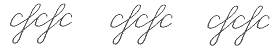 Словарная работа. Север, сирень, солдат, солома, спасибо, суббота, счастье. Звуковая разминка. Актуализация знаний. Коллективное исправление ошибок и объяснение правил правописания.Мозговой штурм.Практическая работа по карточке (поставить глаголы в прошедшее время, ед.ч ж.р.)  Выпр.мить, р.ш.ть, п.к.рмить, об..снить, ск.льзить, з.в.зать, пр.сл.дить, см.треть (слайд 3).3. Постановка целей. - Правописание не  с глаголами- Научиться правильно, писать не  с глаголами  Учитель – Как думаете частица НЕ – это служебная или самостоятельная часть речи?  (Служебная)Учитель – Почему так думаете? Что вы знаете о служебных частях речи?Дети – Служебные части речи не называют ни предметов, ни признаков, ни действий.
  Они не являются членами предложения.
  К ним нельзя поставить вопрос.Учитель – Как пишется частица НЕ с глаголами? -Может быть, исходя из опыта, практики, кто-то знает, как нужно написать НЕ с глаголом? ( НЕ нужно написать раздельно)Учитель – Частица НЕ придает глаголу отрицание.-Ребята, я вам сегодня на урок приготовила пословицы, прочитайте, пожалуйста. (слайд 3)Ложь человека красит.Откладывай доброе дело на завтра.Новых друзей наживай, а старых забывай.Друг в беде бросит.-Вам они нравятся? -Почему данные пословицы  звучат бессмысленно? -Что нужно добавить? (Нужно добавить слово НЕ).-Это маленькое слово НЕ  называется частицей.-Перед какой частью речи стоит НЕ? (перед глаголом). -Выпишите глаголы  с не?4.   Первичное закрепление. 1.Работа с пословицами.                                                                                                                         Учитель. Посмотрите, как прочитать нам и записать правильно эти пословицы.
Начало от одной пословицы, а окончание от другой. Помогите!
Составьте пословицы, объясните их смысл. (слайд 6)Кто (не) работает                     (не) сидеть на печи.Есть калачи -                             торопись делом.(Не) спеши языком,                 тот (не) ест.Учитель – Запишите пословицы, раскрывая скобки.Учитель – Прочитайте глаголы с частицей НЕ.Учитель – Как написали эти слова, почему?         5.  Применение знаний и умений на практике
(слайд 8-9)___ выучил-  __   делай,___  знаешь-  __   спеши,С глаголами ___________Частицу ____ пиши.6.  Знакомство с глаголами-исключениями.В русском языке есть глаголы, которые пишутся слитно с частицей НЕ – эти глаголы называются исключением, и их нужно запомнить. Прочитайте эти глаголы. (слайд 10)недомогать,
ненавидеть,
негодовать,
недоумевать.невзлюбитьДавайте объясним их смысл. 
Негодовать – возмущаться, быть недовольным 
Недоумевать – синонимы – растеряться, не понимать, теряться в догадках, ума не приложить. 
Какими действиям человек показывает недоумение – чешет затылок, пожимает плечами, округляет глаза 
Ненавидеть – чувствовать вражду и отвращение 
Недомогать – испытывать болезненное состояние 
Нездоровится – болеть, хворать -Попробуйте догадаться, почему в этих словах частица не пишется слитно с глаголами? -Без НЕ эти глаголы не употребляются. Здесь НЕ находится в составе корня.
– Запишите эти глаголы – исключения, их надо запомнить.Дети записывают глаголы- исключения в тетради. На самом деле в русском языке много слов –исключений (невзлюбить, несдобровать, недолюбливать, недоумевать), но вы с ними познакомитесь в старших классах.7.  Включение новых знаний в систему знанийТест «НЕ с глаголами».- А сейчас небольшой тест, чтобы проверить ваши знания. 1) Частица НЕ – это …………….  часть речи.          служебная  или самостоятельная2) Частица НЕ придаёт глаголу смысл…….        Отрицания  или  утверждения3) Какое слово записано неверно?   Ненарисовать   нездоровится  не  забуду8. Самостоятельная работа стр. 98 упр. 2289.  Итог урока.   - Что нового сегодня вы узнали на уроке?   - Было ли что-то непонятно?10. Домашнее задание стр. 98 правило, стр. 99 упр. 229Самоанализ урока.При разработке данного урока учитывались возрастные особенности детей младших классов, реальные возможности учеников 3 класса: хорошая  работоспособность, устойчивая  эмоционально-волевая сфера.На уроке решались следующие задачи:расширить знания детей о служебных частях речипознакомить с ролью частицы не и её раздельным написанием с глаголамивыработать навык правильного письма частицы не с глаголами на основе алгоритма;формировать коммуникативные умения детей;воспитание культуры учебного трудаДанный урок был последним в разделе «Глагол». Организационный момент имел мобилизующий характер, был реализован в стихотворной форме. Связь с предыдущим материалом обеспечена за счёт активизации ранее полученных знаний. Все этапы взаимосвязаны. Цель урока и тема сформулирована учащимися. Использованы различные формы организации учебной деятельности: коллективная, индивидуальная (практическая деятельность).  Собственная педагогическая деятельность основана на следующих методах: словесные, наглядные (презентация). С целью здоровье сбережения использована физкультминутка, смена видов деятельности. В ходе рефлексии была дана возможность каждому ребёнку оценить полученные знания. Учащиеся адекватно оценили достигнутые результаты.            Рационально распределено время на этапы урока, «связки» между ними логичны. Контроль усвоения знаний организован с помощью опроса, карточек (так называемая «обратная связь»), самоконтроля по образцу и самооценки, опроса. Для проведения урока использовался учебный кабинет школы, технические средства обучения- компьютер и медиапроектор. Это было необходимо для создания увлекательной атмосферы, диалога между ребятами  и учителем.   Все поставленные задачи удалось реализовать.